DÜZCE OSMAN KUYUMCU ANADOLU İMAM HATİP LİSESİ PANSİYONUYEMEKHANE NÖBETÇİ ÖĞRENCİLERİ HAKKINDA TALİMAT          Nöbetçi Öğrenciler: Saat 16:00 – 18:00 arası yemekhane girişinde, 18:00 - 22.00 arası pansiyon girişinde nöbetini tutar. Pansiyona gelen ziyaretçileri veli görüşme odasına alır. Öğrencisini bularak görüşmesini sağlar. Gelen veliyi ziyaretçi defterine kaydeder.          Ayakkabıların ve terliklerin yerlerine konmasını sağlar. Yemekhanede ayakkabı veya kirli zemin terliği (mavi terlik) kullanılır. Pansiyon içerisinde temiz terlik kullanılır. Nöbetçi öğrencilerin ikisi birden kesinlikle görev yerini terk edemez.         22:00 - 22:30 arası yemekhaneye iner, sandalye ve masaları düzenler, kirlenmiş yerler varsa temizler. Yemekhanenin boşaltılmasını sağlar. Dağınık duran ayakkabı terlik vs. varsa yerlerine koyar. 10:30’da nöbeti son bulur.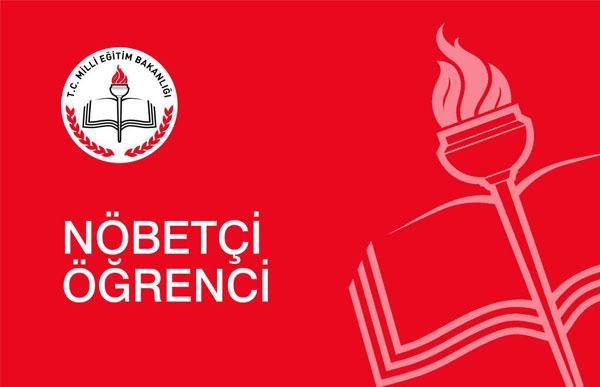 Yemekhane nöbetçileri her gün saat 07.15’te yemekhanede hazır bulunurlar. Nöbet günleri pansiyon müdür yardımcısının        izni olmadan kesinlikle değiştirilmez.     Nöbetçi öğrenciler yazılı ve sözlü sınavları        olduğunda sınavlara katılırlar. Sınava giren öğ-       renci nöbet yerinden ayrılırken arkadaşına haber        verir. Her iki öğrencinin de aynı saate sınavlarının       olması halinde aşçıya haber vererek sınava katılırlar. Sınav bitimine görevlerine devam ederler. Nöbetçi öğrenciler ekmekleri masalara dağıtırlar. Tuzluk ve biberlikleri dolu ve kullanılır hale getirerek masalara koyarlar. Bardakları masalara koyarlar. Sürahileri doldurup masaları koyarlar. Yemek esnasında aşçılara yemek dağıtımında yardımcı olurlar. Yemekhane ve mutfakta masa ve sandalye tertibinde ve tabakların kurulanmasında görevlilere yardımcı olurlar. Yemekhane nöbetçileri, nöbet süresince yemekhaneden ayrılamazlar, Yemekhanenin genel temizliğine yardımcı olurlar. Yemek ve temizlik bitiminde kapı ve pencereleri kapatarak yemekhaneyi emniyete alırlar. Yetkililerce verilen diğer görevleri yerine getirirler. Yemekhane nöbetçileri, pansiyon başkanına, belletici öğretmenlere ve okul yönetimine karşı sorumludur. 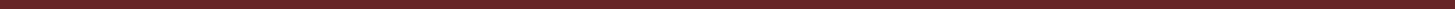 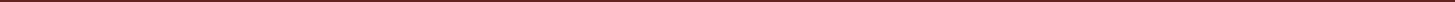 Önder Mehmet ATASOYVarol TAYHAN    Müdür YardımcısıOkul Müdürü18.09.2017